Prvi pomladni dan (20. marec) in svetovni dan poezije (21. marec)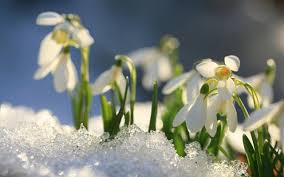 Vir: https://www.mojezdravje.net/spomladansko-enakonocje-20-marec/Spoštovani učenci in starši!Pomlad na severni polobli in jesen na južni polobli se začneta na dan marčevskega enakonočja. Začetek pomladi ali jeseni je vsako leto definiran z lego Sonca. Ko se to pri svojem navideznem gibanju na nebu znajde v ravnini nebesnega ekvatorja, nastopi pomlad. Takrat je noč na celotni Zemlji približno enako dolga dnevu, zato govorimo o enakonočju.Spomladansko enakonočje je letos nastopilo v petek, 20. marca, ob 03:50. Torej je danes prvi pomladni dan! Juhuu, končno smo pregnali zimo! Kakšen super razlog za veselje! V teh dneh pa ne pozdravljamo le začetka pomladi, veselimo se tudi svetovnega dneva poezije, ki ga vsako leto praznujemo 21. marca. Gotovo se tega dne spomnite po akciji »Plačaj kavo z verzom«. No, kakorkoli, čas je za poezijo, za branje, pisanje in prepevanje pesmi. Gotovo lahko tudi s pesmijo pozdravimo prihod pomladi!Dragi učenci, ob svetovnem dnevu poezije vas lepo povabim, da skupaj s starši preberete kakšno pesem. Zagotovo imate doma kakšno pesniško zbirko, v nasprotnem primeru pa pesmi vaših najljubših pesnikov, kot so Tone Pavček, Oton Župančič, Neža Maurer in drugih, poiščete v Digitalni knjižnici Slovenije (dLib). Starejši učenci pa ne pozabite na našega največjega slovenskega pesnika Franceta Prešerna, čigar pesmi lahko poiščete na povezavi http://www.preseren.net/slo/3-1_poezije.asp. No, meni je zelo všeč pesnica Neža Maurer in njena pesniška zbirka Nekaj zelo zelo lepega, ki jo lahko poiščete na portalu Biblos (https://www.biblos.si/isbn/9789612745943). Naj z vami delim njeno pesem o prebujanju pomladi, ki jo lahko najdete v omenjeni pesniški zbirki. Pomladni veterKo pomladni veter zapiha,zapoje svet;vsak list ima svojo pesem,vsaka bilka,vsak cvet.Še jaz, ki tiste sem vrste,da si zažvižgam na prste.Vsi učenci ste ob svetovnem dnevu poezije povabljeni, da poiščete svojo najljubšo pesem in mi jo pošljete na elektronski naslov. Učenci, ki radi ustvarjate in pišete pesmi, pa ste povabljeni, da z nami delite svoje pesmi oziroma razmišljanja. Izdelke mi lahko pošljete na elektronski naslov barbara.brnot@os-marijevere.si, ki jih bom z vašim dovoljenjem objavila na šolski spletni strani, če pa bo teh pesmi veliko, pa bomo skupaj oblikovali pesniško zbirko učencev Osnove šole Marije Vere. Veselim se vsake vaše poslane pesmi oziroma prispevka.Želim vam prijetne pomladne dni in navdiha poln svetovni dan poezije. Ostanite zdravi! Barbara Brnot, učiteljica slovenščine in šolska knjižničarka